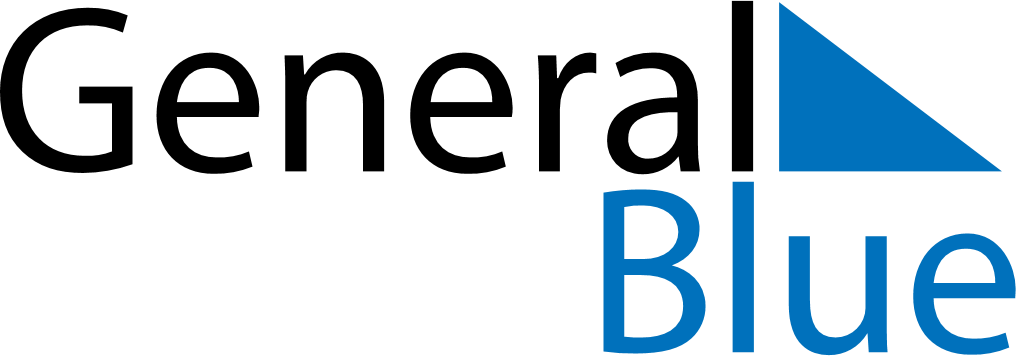 2025 2025 2025 2025 2025 2025 2025 SEPTEMBERMondayTuesdayWednesdayThursdayFridaySaturdaySundaySEPTEMBER1234567SEPTEMBER891011121314SEPTEMBER15161718192021SEPTEMBER22232425262728SEPTEMBER2930MY NOTES